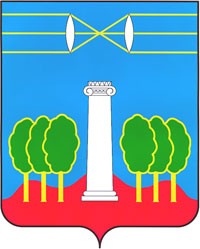 АДМИНИСТРАЦИЯГОРОДСКОГО ОКРУГА КРАСНОГОРСКМОСКОВСКОЙ ОБЛАСТИРАСПОРЯЖЕНИЕ___________ № __________                                                     Об осуществлении муниципальным казенным учреждением «Центр обеспечения деятельности органов местного самоуправления городского округа Красногорск» перевозок, учащихся из сельских населенных пунктов в муниципальные общеобразовательные учреждения в городском округе КрасногорскВ соответствии с постановлением администрации городского округа Красногорск от 24.07.2018 года № 1804/7 «Об изъятии из оперативного управления МКУ «ЕСЗ» муниципального имущества и закрепления за МКУ «ЦОД»» и Уставом муниципального казенного учреждения «Центр обеспечения деятельности органов местного самоуправления городского округа Красногорск» утвержденного постановлением администрации городского округа Красногорск от 13.11.2017 года № 2629/11:Муниципальному казенному учреждению «Центр обеспечения деятельности органов местного самоуправления городского округа Красногорск» (Н.В. Зыковой) приступить к осуществлению перевозок, учащихся из сельских населенных пунктов в муниципальные общеобразовательные учреждения в городском округе Красногорск с 01.09.2018 года согласно приложения № 1 (расписания движения автобусов).Перевозку учащихся из сельских населенных пунктов в муниципальные общеобразовательные учреждения в городском округе Красногорск осуществлять в соответствии с Правилами дорожного движения, а также Правилами организованной перевозки групп детей автобусами, утвержденными постановлением Правительства Российской Федерации от 17.12.2013 года № 1177, ежегодно в соответствии с количеством учебных дней в году. Директору муниципального казенного учреждения «Центр обеспечения деятельности органов местного самоуправления городского округа Красногорск» (Н.В. Зыковой) в целях повышения безопасности перевозки учащихся в муниципальные общеобразовательные учреждения, издать приказ о распределении «школьных» автобусов за определёнными муниципальными общеобразовательными учреждениями.  Настоящее распоряжение вступает в силу со дня его подписания.Признать утратившим силу:- Распоряжение городского округа Красногорск Московской области от 19.12.2017 года № 927 «Об осуществлении муниципальным казенным учреждением «Единая служба заказчика городского округа Красногорск» перевозок, учащихся из сельских населенных пунктов в муниципальные общеобразовательные учреждения в городском округе Красногорск».Опубликовать настоящее распоряжение на официальном сайте администрации городского округа Красногорск в информационно - коммуникационной сети «Интернет».Контроль за выполнением настоящего распоряжения возложить на заместителя главы администрации по транспорту, связи и дорожной деятельности городского округа Красногорск В.В. Волосевича.Глава городского округа Красногорск 				     Р.Ф. ХабировВерно:Заместитель начальникауправления делами –начальник общего отдела						     Л.В. ПшонкинаИсполнитель: 								     А.В. ТолбатовРазослано: в дело, Коноваловой, Волосевичу, Феоктистову, Мельникову, Филаткиной, Толбатову, Журину, Тимошиной, Зыковой.СОГЛАСОВАНИЯИсп.: А.В. Толбатов8-498-568-23-07ДатаСуть возражений, замечаний, предложенийФ.И.О. должностьЛичная подписьИ.о. заместителя главы администрацииВ.В. ВолосевичИ.о. начальника управления транспорта, связи и дорожной деятельности А.В. Толбатов Правовое управление 